Reza Baqir - El auge de las monedas digitales y el camino por delanteDiscurso del Dr. Reza Baqir, Gobernador del Banco Estatal de Pakistán, en el Foro Anual de Inversión MASIC 2022, Riad, 6 de febrero de 2022.Discurso del banco central |06 febrero 2022Por el Dr. Reza Baqir PDF texto completo (614kb) | 13 páginasComo preparado para entregar en el evento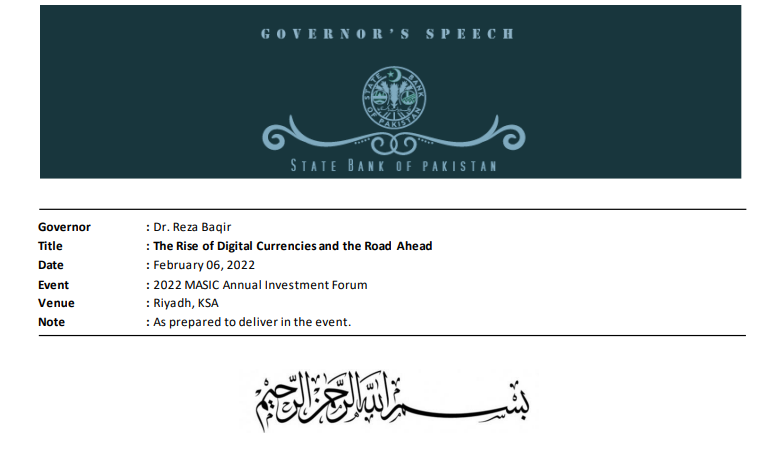 Sr. Nasser Mohammed Alsubeaei, vicepresidente de MASIC, Gobernador Dr. Fahad bin Abdullah Almubarak del Banco Central de Arabia Saudita, Sr. Abu Khalid, Dr. Nouriel Roubini, distinguidos invitados, Assalam o Alaikum y muy buenos días.Estoy encantado de unirme a ustedes hoy en el Foro Anual de Inversión MASIC 2022 para compartir mis pensamientos sobre "Monedas digitales: el camino por delante". Es particularmente un honor seguir el discurso del Gobernador Fahad Almubarak por una razón importante. Bajo la visión del liderazgo saudí y la del gobernador Almubarak, el sistema financiero saudí está avanzando en su agenda de digitalización, mucho más rápido de lo que la gente a menudo se da cuenta. Así pues, permítaseme felicitar al Gobernador Almubarak y también al pueblo de Arabia Saudita por sus avances en esta esfera. También es especial para mí, como paquistaní, estar con ustedes en Arabia Saudita. Nuestros dos países han tenido lazos profundos e históricos. Algunos de los ejemplos de esta relación especial son los siguientes: uno de los primeros gobernadores de la Autoridad Monetaria Saudita fue el Sr. Anwar Ali, un pakistaní; el camino que tomo para trabajar todos los días en Karachi se llama Shahrah-e-Faisal. La mezquita más grande de Pakistán es la Mezquita Faisal. Y la lista continúa. Así que hoy, como pakistaní, también les traigo los buenos deseos y oraciones del pueblo de Pakistán.En mis comentarios cubriré tres puntos:- En primer lugar, me gustaría detenerme en la rápida transformación que estamos presenciando hoy de efectivo a digital. La historia del dinero es una en la que la innovación se ha producido en ráfagas repentinas. Hoy estamos en una de esas explosiones. Hablaré sobre cómo esta transformación del efectivo a lo digital se está manifestando en Pakistán. El Banco Estatal de Pakistán en la historia reciente no ha sido testigo del ritmo de trabajo en pagos digitales en décadas como estamos experimentando ahora.- Mi segundo punto principal será que, si bien la promoción de los pagos digitales es un objetivo clave del Banco del Estado, esto no es lo mismo que promover las criptomonedas. En los últimos meses hemos examinado cuidadosamente las monedas digitales privadas y hemos llegado a la conclusión de que, según lo que se ofrece ahora, tales monedas virtuales tienen más riesgos que beneficios cuando se evalúan en relación con nuestros objetivos como banco central y regulador del sistema financiero y de pagos. Compartiré cómo hemos llegado a esta etapa en nuestro pensamiento.- Finalmente, mi tercer punto será que el trabajo en curso en muchos países e instituciones internacionales sobre las monedas digitales del Banco Central (CBDC) es bienvenido. Este trabajo no debe ser impulsado solo por el deseo de ofrecer una alternativa a las monedas digitales privadas o por miedo a ellas. En cambio, este trabajo debe evaluarse desde la perspectiva de cómo las CBDC pueden contribuir a la agenda de cada regulador; en nuestro caso, es preservar la estabilidad del sistema financiero y promover la inclusión y la innovación. Creo que las CBDC son muy prometedoras en este sentido.Terminaré con algunos mensajes como banquero central para navegar los tiempos venideros.Permítanme comenzar con el viaje digital de Pakistán y la notable transformación que estamos experimentando en este momento. Pero primero, algunos datos clave sobre Pakistán y cómo se encuentra en un lugar privilegiado para una importante evolución digital: 189 millones de suscriptores de telecomunicaciones móviles, 82 millones de cuentas bancarias únicas, incluidas cuentas bancarias móviles, 108 millones de suscriptores 3G y 4G (49% de penetración), 110 millones de suscriptores de banda ancha (50% de penetración). Mi punto al compartir estas estadísticas es que Pakistán, dado su tamaño de usuarios, es un destino principal y atractivo para la inversión en pagos digitales.Dado este estado y tamaño, el dinero digital ha jugado un papel clave en nuestra agenda como banco central. Algunas de nuestras iniciativas emblemáticas incluyen:Pakistán, como muchos otros países, tiene un sistema de liquidación bruta en tiempo real que funciona bien para pagos al por mayor que procesa alrededor de USD 8.5 mil millones (aproximadamente PKR 1.5 billones) en transacciones todos los días. También realiza liquidaciones auxiliares de cámaras de compensación y mercado de valores y proporciona un mecanismo de entrega frente a pago para valores gubernamentales.- El viernes pasado lanzamos nuestro sistema de pago instantáneo de persona a persona llamado RAAST para permitir pagos instantáneos y liquidaciones a nivel minorista utilizando dinero del banco central. RAAST, abreviatura de Rah-e-Raast una frase urdu que significa el camino directo y correcto. Los clientes pueden recibir dinero cómodamente usando su Raast ID, que es su número móvil Página 4 de 13 vinculado a su cuenta preferida. También hemos hecho que este servicio sea gratuito. También planeamos ofrecer la funcionalidad de solicitud de pago y la aceptación basada en QR a través de Raast este año.- Para habilitar a las fintechs, SBP ha emitido las Reglas para Operadores de Sistemas de Pago (PSO) y Proveedores de Servicios de Pago (PSP) y regulaciones para Instituciones de Dinero Electrónico (EMI) en 2019. Numerosos PSO / PSP y EMI se están aventurando en el mercado pakistaní para ofrecer instrumentos prepagos de pago digital innovadores, fáciles de usar y rentables de bajo valor como billeteras, tarjetas prepagas e instrumentos de pago sin contacto, incluidos los dispositivos portátiles para los consumidores. SBP ha acelerado el proceso de concesión de licencias de las instituciones de dinero electrónico (EMI) y actualmente, dos empresas han puesto en marcha operaciones comerciales, mientras que seis (6) empresas se encuentran en diferentes fases de aprobación, como las aprobaciones en principio y la fase piloto. Del mismo modo, cinco (5) OSP están en vivo con operaciones comerciales.- Nuestra primera circular para este año fue el marco de licencias para bancos digitales en Pakistán. El marco de licencias de bancos digitales proporciona requisitos flexibles para establecer un banco digital en Pakistán. Las características clave del marco propuesto incluyen dos tipos de bancos digitales: banca minorista digital (DRB), una categoría de diseño único para segmentos de clientes minoristas, y banca completa digital (DFB), que puede tratar con segmentos de clientes corporativos, comerciales y minoristas. Por ahora, solo estamos emitiendo hasta cinco licencias para Bancos Digitales y las partes interesadas pueden solicitar una licencia hasta el 31 de marzo de 2022.Uno de los activos clave de Pakistán es el Sistema de Identidad Digital para los ciudadanos, proporcionado por una autoridad llamada Autoridad Nacional de Registro y Base de Datos (NADRA). Esto ha sido aprovechado por SBP para proporcionar incorporación remota/digital de clientes para servicios bancarios no solo para pakistaníes residentes sino también no residentes. Un ejemplo muy exitoso de incorporación remota / digital es el lanzamiento de Roshan Digital Account Scheme por SBP en septiembre de 2020. Esto ha proporcionado soluciones bancarias innovadoras a millones de pakistaníes no residentes (NRP). Los NRP ahora pueden abrir fácilmente una cuenta bancaria en un banco pakistaní desde el extranjero, digitalmente, con requisitos simplificados y aprovechar todas las facilidades sin visitar una sucursal bancaria. Estas cuentas ofrecerán una amplia gama de servicios bancarios y de pago digitales, como banca en línea, transferencia de fondos, facturas de servicios públicos y pago de matrículas en Pakistán.Arriba están algunas de nuestras iniciativas recientes. Aparte del comentario sobre RTGS, todo lo anterior son iniciativas en los últimos 2-3 años que muestran el ritmo con el que el SBP está trabajando en nuevas áreas para promover el paso del efectivo a lo digital. Permítanme ahora compartir brevemente algunas estadísticas clave sobre el ritmo con el que están mejorando los indicadores de digitalización.- Durante el año fiscal 2021, se procesaron 1.200 millones de transacciones por un valor de USD 500.000 millones a través de canales minoristas de banca electrónica. Estas transacciones mostraron un crecimiento interanual del 30,6% en volumen y del 31,1% en valor.- El año pasado también se registró una gran aceptación de la banca móvil por parte de los consumidores, registrando un aumento del 29% en el número de usuarios, un aumento del 133,6% en el volumen de transacciones y un aumento del 178,7% en el valor de las transacciones en comparación con el año anterior.Este prometedor crecimiento se logró gracias a 27 bancos que ofrecen banca basada en aplicaciones junto con otras entidades que ofrecen soluciones de pago innovadoras para aceptar transacciones digitales.- El número de máquinas POS que aceptan tarjetas experimentó un crecimiento del 47%. Las transacciones procesadas a través de máquinas POS alcanzaron hasta 88,8 millones por valor de USD 2.600 millones (453.000 millones de rupias), mostrando un crecimiento del 26,3% en volumen y del 24,4% en valor.- El espacio de comercio minorista está creciendo rápidamente en Pakistán, como B2B, transacciones en línea y transacciones de comercio electrónico. En el espacio de comercio electrónico, el número de comerciantes de comercio electrónico alcanzó 3.003, lo que muestra un crecimiento de dos dígitos del 76%. Los consumidores llevaron a cabo 21,9 millones de transacciones en línea por valor de $ 350 millones (60,6 mil millones de rupias) en estos comerciantes de comercio electrónico registrados localmente durante el año 2021, lo que equivale a un crecimiento significativo del 114,8% y 74,1% por volumen y valor de las transacciones, respectivamente.Damas y caballerosPermítanme ahora pasar al segundo tema de mi charla de hoy, que es el surgimiento de la tecnología de contabilidad distribuida (DLT) y el aumento de las monedas digitales privadas o criptomonedas, las compensaciones que enfrentan los reguladores al evaluar estos nuevos desarrollos y el enfoque que está adoptando Pakistán.Después de la crisis financiera mundial de 2007/2008, vimos la aparición de las llamadas criptomonedas basadas en una nueva tecnología llamada Distributed Ledger Technology (DLT). Uno de los elementos clave de DLT es desintermediar los servicios financieros y permitir que las personas realicen pagos sin la necesidad de un libro mayor central o una institución financiera. Sin embargo, estamos viendo muchas variantes de DLT, incluidos los libros de contabilidad autorizados y sin permiso. Como resultado, hoy somos testigos de una gran cantidad de monedas / monedas digitales privadas que se emiten basadas en DLT. Según algunas estimaciones, hay más de 17,000 criptomonedas diferentes1 que han ganado cierta influencia, cuyo valor total superó los 2 billones de dólares estadounidenses antes de la reciente crisis. También estamos viendo que la innovación financiera ocurre utilizando esta tecnología comúnmente llamada Finanzas Descentralizadas o DeFi. Las finanzas descentralizadas (DeFi) tienen como objetivo proporcionar servicios financieros sin intermediarios, utilizando protocolos DLT y monedas estables para facilitar las transferencias de fondos.Entonces, ¿cómo están evaluando los reguladores estos desarrollos? Hay algunos beneficios que aportan estas tecnologías. En primer lugar, el movimiento de capital y el acceso al capital serán más fáciles utilizando innovaciones como los préstamos entre pares y el crowdfunding. Del mismo modo, también se espera que la transferencia transfronteriza de remesas sea más fácil y menos costosa. Lo más atractivo es que creo que estas tecnologías tienen el potencial de democratizar las finanzas y dar más poder y control a las personas sobre sus finanzas. En general, ese es un buen objetivo. Creo que esta fue también la intención y el propósito de introducir monedas digitales privadas que no requieren intermediación financiera.Al mismo tiempo, existen algunos riesgos. En primer lugar, en su forma actual, las monedas digitales privadas son en su mayoría de naturaleza especulativa y no han proporcionado ningún caso de uso sólido y beneficios económicos reales, especialmente para países subdesarrollados como Pakistán. Debido a su naturaleza especulativa, las agudas fluctuaciones de precios y, lo que es más importante, su naturaleza distribuida y descentralizada, pueden representar un riesgo para la estabilidad financiera y monetaria. Debido a su naturaleza anónima, algunas criptomonedas son propensas a ser utilizadas para actividades económicas ilegales. En tales casos, para países como Pakistán, existe el riesgo de ampliar la economía gris y la fuga de capitales. Más importante aún, existen algunos problemas y desafíos graves de protección al consumidor que surgen de estas monedas digitales privadas, lo que ha resultado en que las personas pierdan dinero debido a la insuficiencia de los marcos legales y regulatorios y la incapacidad de las autoridades para tomar medidas en múltiples jurisdicciones. Por último, la falta de regulaciones coordinadas y normas comunes y las protecciones legales inadecuadas y fragmentadas implican que estas monedas pueden representar una amenaza para la estabilidad financiera y monetaria que puede dejar a las autoridades con opciones limitadas en tiempos de aguda tensión económica.En Pakistán, nosotros, como banco central, hemos llegado a la conclusión a partir de ahora de que, para nosotros y en términos de los objetivos centrales del banco central, los riesgos potenciales superan con creces los beneficios. Como muchos de ustedes sabrán, no somos los únicos que hemos llegado a esta conclusión. Muchos grandes mercados emergentes, incluidos China, India, Rusia, entre otros, han llegado a conclusiones similares. Al mismo tiempo, el enfoque en varias economías avanzadas hacia tales monedas virtuales ha sido más permisivo.Una pregunta interesante es por qué existe esta diferencia de enfoque entre las principales economías avanzadas y emergentes. Una razón puede ser que en muchas de las economías avanzadas hay poca amenaza práctica de que su moneda, en muchos casos una de las principales monedas del mundo en la que se denominan el comercio y las finanzas, sea reemplazada por una nueva moneda virtual. Para muchos mercados emergentes, sin embargo, la informalidad y el uso de modos alternativos como reserva de valor y unidad de cuenta, a menudo el dólar estadounidense, es común. Dado que tal dolarización, definida ampliamente como el uso formal e informal de otra moneda, ya es una preocupación, no sorprende que los mercados emergentes desconfíen mucho de una nueva alternativa potencial a la moneda de curso legal en estos países. Otra preocupación válida es el impacto de las monedas virtuales en la promoción de las salidas de capital y, en general, la volatilidad del capital. Dado que, por definición, tales monedas no pueden ser monitoreadas, los reguladores no pueden determinar el impacto en la balanza de pagos, lo que representa otro riesgo clave.Este entorno global, donde tales monedas están evolucionando en algunas jurisdicciones y no en otras, puede ser una situación útil. Para un mercado emergente como Pakistán, nos permite observar, estudiar y monitorear estos desarrollos. Nos da tiempo para comprender completamente estas tecnologías no solo desde la perspectiva de la respuesta al riesgo, sino también para obtener una comprensión profunda y una apreciación completa del impacto y las implicaciones que estas tecnologías distribuidas tendrán en el futuro de las finanzas. Si, en el futuro, evolucionan soluciones que aborden los riesgos actuales y también den a las personas más control, poder y opciones sobre sus decisiones financieras, estamos abiertos a analizarlas. En otras palabras, nunca digas nunca. También espero que en las jurisdicciones donde se permite la criptografía, la respuesta regulatoria sea de naturaleza holística. De hecho, se está trabajando mucho para identificar las lagunas legales y reglamentarias, los requisitos relacionados con la infraestructura, las normas comunes y las prácticas de supervisión, etc. Sin embargo, también tenemos que trabajar en la cooperación y coordinación entre jurisdicciones y en los diversos controles que tenemos en nuestras propias jurisdicciones.Esto me lleva al tercer tema de mi discurso, el tema de las monedas digitales del banco central o CBDC, como se las conoce popularmente.En términos más simples, y como el Banco de Pagos Internacionales (BIS) describió acertadamente en uno de sus documentos, las CBDC son simplemente billetes digitales. Son pasivos del banco central en formato digital emitidos directamente al público en general o a través de intermediarios.Como todos sabemos, estas CBDC se pueden clasificar en dos categorías, mayorista y minorista. En la venta al por mayor, se han llevado a cabo una serie de experimentos en forma de proyectos piloto principalmente para comprender las eficiencias que las CBDC al por mayor traerán sobre el dinero digital convencional basado en RTGS. Los experimentos del proyecto Jasper por el Banco de Canadá y el Proyecto Stella por el Banco de Inglaterra han demostrado que la CBDC al por mayor puede no tener beneficios sustanciales sobre los SLBTR convencionales (excepto las conciliaciones). También existe el desafío de cumplir con los principios internacionales como los Principios de Infraestructura del Mercado Financiero, especialmente con respecto a la finalidad de la liquidación. Otro desafío es la integración de los sistemas basados en cadenas de bloques con los sistemas bancarios centrales de otros bancos participantes y se están llevando a cabo una serie de experimentos para determinar los problemas. El Proyecto Helvetia del centro de innovaciones del Banco de Pagos Internacionales (BIS) y el Banco Nacional Suizo tiene como objetivo encontrar respuestas a estas preguntas.En el sector minorista, se está trabajando mucho y varios países han iniciado proyectos piloto. El objetivo principal de estos experimentos y pilotos parece estar dirigido a comprender mejor el papel de las CBDC y sus beneficios a nivel minorista, especialmente la digitalización y la inclusión financiera.En SBP, también hemos estado estudiando las CBDC tanto desde una perspectiva tecnológica como funcional. Los temas centrales giran en torno a la accesibilidad, el acceso universal o acceso limitado, el almacenamiento de valor (basado en tokens o en cuentas), la emisión (directamente por el Banco Central o a través de intermediarios). También tenemos que analizar algunas otras cuestiones, como la compatibilidad de CBDC con el marco legal y regulatorio, especialmente las regulaciones de divisas, la seguridad cibernética, los fraudes en línea, la solidez de la infraestructura de telecomunicaciones, etc.Estas consideraciones son críticas, ya que estos factores afectan la capacidad de los clientes para realizar pagos de manera eficiente y sin problemas. Por lo tanto, estas son consideraciones importantes y deben sopesarse contra los beneficios potenciales de la digitalización mejorada, los servicios de pago de bajo costo y la prestación directa de servicios de pago digital por parte de los bancos centrales a las masas, mientras que al mismo tiempo mejoran los requisitos ALD / KYC y la documentación de la economía.SBP, como en muchas otras economías, está implementando sus sistemas de pago más rápidos. Esperamos que esto dé un gran impulso a nuestra agenda sobre inclusión e innovación en el sector financiero. Entonces, la pregunta para nosotros es qué beneficio adicional podrían aportarnos las CBDC. Como señalaron algunos comentaristas, una CBDC podría ser complementaria en tales circunstancias. En primer lugar, CBDC puede estar basado en DLT y, por lo tanto, potencialmente ayudar a estimular el desarrollo de mercados de activos basados en DLT. En segundo lugar, CBDC puede diseñarse para funcionar fuera del sistema bancario y, por lo tanto, puede favorecer la inclusión financiera. En tercer lugar, CBDC podría proporcionar competencia a los bancos e inducirlos a aprovechar al máximo las ventajas de los sistemas de pago rápido. En cuarto lugar, la CBDC basada en DLT podría facilitar los pagos minoristas transfronterizos, complementando así la tarea no tan fácil de vincular los sistemas de pago interbancarios tradicionales.En general, las CBDC brindan una oportunidad prometedora para que los reguladores aprovechen la tecnología de contabilidad distribuida para promover la innovación y la transformación de todo el sistema financiero. Estamos observando de cerca cómo otras jurisdicciones están abordando las consideraciones tecnológicas, legales y otras consideraciones de diseño para que podamos tomar las decisiones correctas cuando consideremos la emisión. Para concluir, permítanme resumir los puntos principales que esperaba transmitir. En primer lugar, Pakistán acoge con gran satisfacción la evolución del efectivo a lo digital. Hemos tomado varias medidas importantes y estamos tomando muchas más para impulsar este viaje más y ver nuestro sistema financiero maduro para una evolución importante. En segundo lugar, basándonos en el menú actual de monedas digitales privadas, hemos llegado a la conclusión de que conllevan más riesgos que beneficios cuando se evalúan en relación con nuestros objetivos centrales como banco central. Dicho esto, estamos monitoreando cuidadosamente los desarrollos en otras jurisdicciones para ver si las tecnologías y regulaciones pueden desarrollarse con éxito para abordar los principales riesgos. Finalmente, las CBDC presentan una oportunidad emocionante que podría mejorar aún más la inclusión, la innovación y superar los problemas de larga data de los pagos transfronterizos minoristas y complementar nuestro sistema de pago más rápido recientemente introducido.Permítanme terminar con lo que veo como desafíos y objetivos para nosotros los reguladores. Esto representa la evolución de mi pensamiento también a la luz de los recientes desarrollos en el espacio digital. En primer lugar, debemos alentar a las entidades que regulamos a innovar. Si nuestros bancos y otras entidades reguladas no innovan, nos quedaremos atrás y no haremos justicia a uno de nuestros objetivos centrales de inclusión. En segundo lugar, para comprometernos de manera creíble con esto, nosotros, como reguladores, debemos innovar nosotros mismos. En otras palabras, nosotros, como reguladores, tenemos que liderar desde el frente. Esto significa que tenemos que cambiar la cultura en nuestras instituciones donde, si bien necesitamos que nuestra función reguladora central continúe sin compromiso, también necesitamos desarrollar cohortes de colegas que sean recompensados por la innovación que sean recompensados no solo por hacer cumplir las reglas existentes, sino por crear nuevas soluciones. Finalmente, necesitamos pensar en nosotros mismos como facilitadores, y muchas veces como promotores. No basta con crear un marco reglamentario que aborde algunos nuevos desarrollos y retroceda. Necesitamos comprometernos proactivamente con nuestros grupos de interés clave en el espacio digital en rápida evolución e impulsar y promover nuestra visión de nuestro sector financiero. Y eso, de hecho, es la razón por la que estoy aquí con ustedes hoy.Gracias.1 Según https://coinmarketcap.com/ el 28 de enero de 2022.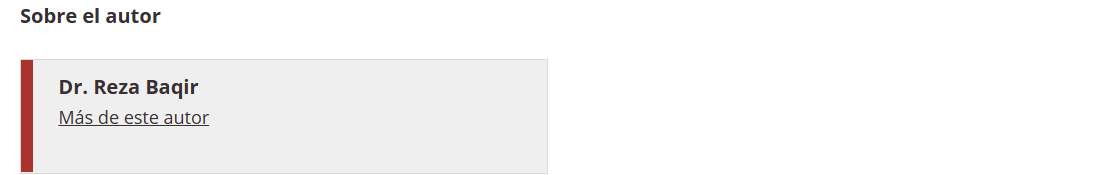 